زانكۆی سه‌ڵاحه‌دین-هه‌ولێر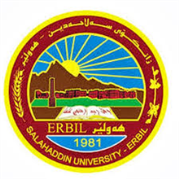 كۆلێژی:به‌شی:ژمێریاری                                                  فۆرمی سه‌روانه‌ی زێده‌كی مامۆستایان                                      مانگی: نیسانڕۆژ/ كاتژمێر8:30-9:309:30-10:3010:30-11:3011:30-12:3012:30-1:301:30-2:302:30-3:303:30-4:304:30-5:30شەممەیەك شەممەدوو شەممەسێ شەممەچوار شەممەپێنج شەممەڕۆژڕۆژڕێكه‌وتتیۆری تیۆری پراكتیكیژمارەی سەروانەڕۆژڕێكه‌وتتیۆری پراكتیكیژمارەی سەروانەشەممەشەممەشەممە6/ 4یەك شەمەیەك شەمەیەك شەمە7/ 4دوو شەمەدوو شەمە1/ 4دوو شەمە8/ 4سێ شەمەسێ شەمە2/ 4سێ شەمە9/ 4چوار شەمەچوار شەمە3/ 4چوار شەمە10/ 4پێنج شەمەپێنج شەمە4/ 4پێنج شەمە11/ 4 سه‌رپه‌رشتی پرۆژه‌ی ده‌رچونسه‌رپه‌رشتی پرۆژه‌ی ده‌رچونسه‌رپه‌رشتی پرۆژه‌ی ده‌رچونسه‌رپه‌رشتی پرۆژه‌ی ده‌رچونسه‌رپه‌رشتی پرۆژه‌ی ده‌رچونكۆى كاتژمێره‌كانكۆى كاتژمێره‌كانكۆى كاتژمێره‌كانكۆى كاتژمێره‌كانكۆى كاتژمێره‌كانڕۆژڕۆژڕێكه‌وتتیۆری تیۆری پراكتیكیژمارەی سەروانەڕۆژڕێكه‌وتتیۆری پراكتیكیژمارەی سەروانەشەممەشەممە13/ 4شەممە20/ 4یەك شەمەیەك شەمە14/ 4یەك شەمە21/ 4دوو شەمەدوو شەمە15/ 4دوو شەمە22/ 4سێ شەمەسێ شەمە16/ 4سێ شەمە23/ 4چوار شەمەچوار شەمە17/ 4چوار شەمە24/ 4پێنج شەمەپێنج شەمە18/ 4پێنج شەمە25/ 4سه‌رپه‌رشتی پرۆژه‌ی ده‌رچونسه‌رپه‌رشتی پرۆژه‌ی ده‌رچونسه‌رپه‌رشتی پرۆژه‌ی ده‌رچونسه‌رپه‌رشتی پرۆژه‌ی ده‌رچونسه‌رپه‌رشتی پرۆژه‌ی ده‌رچونكۆى كاتژمێره‌كانكۆى كاتژمێره‌كانكۆى كاتژمێره‌كانكۆى كاتژمێره‌كانكۆى كاتژمێره‌كانڕۆژڕێكه‌وتتیۆری پراكتیكیژمارەی سەروانەناوی مامۆستا: د.كامران علی فتح اللهنازناوی زانستی: ماموستابەشوانەى ياسايى:10بەشوانەی هەمواركراو:1	ته‌مه‌ن:43كۆی سەروانە:11وانە ووتنەوە و سەرپەرشتی كردنی پرۆژەی دەرچوون كە ژمارەیان 5  پرۆژەی دەرچوون بوو ،هۆكاری دابه‌زینی نیساب: بەهۆی ئەندام بوون لە لێژنەی دلنیایی جۆریناوی مامۆستا: د.كامران علی فتح اللهنازناوی زانستی: ماموستابەشوانەى ياسايى:10بەشوانەی هەمواركراو:1	ته‌مه‌ن:43كۆی سەروانە:11وانە ووتنەوە و سەرپەرشتی كردنی پرۆژەی دەرچوون كە ژمارەیان 5  پرۆژەی دەرچوون بوو ،هۆكاری دابه‌زینی نیساب: بەهۆی ئەندام بوون لە لێژنەی دلنیایی جۆریناوی مامۆستا: د.كامران علی فتح اللهنازناوی زانستی: ماموستابەشوانەى ياسايى:10بەشوانەی هەمواركراو:1	ته‌مه‌ن:43كۆی سەروانە:11وانە ووتنەوە و سەرپەرشتی كردنی پرۆژەی دەرچوون كە ژمارەیان 5  پرۆژەی دەرچوون بوو ،هۆكاری دابه‌زینی نیساب: بەهۆی ئەندام بوون لە لێژنەی دلنیایی جۆریناوی مامۆستا: د.كامران علی فتح اللهنازناوی زانستی: ماموستابەشوانەى ياسايى:10بەشوانەی هەمواركراو:1	ته‌مه‌ن:43كۆی سەروانە:11وانە ووتنەوە و سەرپەرشتی كردنی پرۆژەی دەرچوون كە ژمارەیان 5  پرۆژەی دەرچوون بوو ،هۆكاری دابه‌زینی نیساب: بەهۆی ئەندام بوون لە لێژنەی دلنیایی جۆریناوی مامۆستا: د.كامران علی فتح اللهنازناوی زانستی: ماموستابەشوانەى ياسايى:10بەشوانەی هەمواركراو:1	ته‌مه‌ن:43كۆی سەروانە:11وانە ووتنەوە و سەرپەرشتی كردنی پرۆژەی دەرچوون كە ژمارەیان 5  پرۆژەی دەرچوون بوو ،هۆكاری دابه‌زینی نیساب: بەهۆی ئەندام بوون لە لێژنەی دلنیایی جۆریناوی مامۆستا: د.كامران علی فتح اللهنازناوی زانستی: ماموستابەشوانەى ياسايى:10بەشوانەی هەمواركراو:1	ته‌مه‌ن:43كۆی سەروانە:11وانە ووتنەوە و سەرپەرشتی كردنی پرۆژەی دەرچوون كە ژمارەیان 5  پرۆژەی دەرچوون بوو ،هۆكاری دابه‌زینی نیساب: بەهۆی ئەندام بوون لە لێژنەی دلنیایی جۆریناوی مامۆستا: د.كامران علی فتح اللهنازناوی زانستی: ماموستابەشوانەى ياسايى:10بەشوانەی هەمواركراو:1	ته‌مه‌ن:43كۆی سەروانە:11وانە ووتنەوە و سەرپەرشتی كردنی پرۆژەی دەرچوون كە ژمارەیان 5  پرۆژەی دەرچوون بوو ،هۆكاری دابه‌زینی نیساب: بەهۆی ئەندام بوون لە لێژنەی دلنیایی جۆریشەممە27/ 4ناوی مامۆستا: د.كامران علی فتح اللهنازناوی زانستی: ماموستابەشوانەى ياسايى:10بەشوانەی هەمواركراو:1	ته‌مه‌ن:43كۆی سەروانە:11وانە ووتنەوە و سەرپەرشتی كردنی پرۆژەی دەرچوون كە ژمارەیان 5  پرۆژەی دەرچوون بوو ،هۆكاری دابه‌زینی نیساب: بەهۆی ئەندام بوون لە لێژنەی دلنیایی جۆریناوی مامۆستا: د.كامران علی فتح اللهنازناوی زانستی: ماموستابەشوانەى ياسايى:10بەشوانەی هەمواركراو:1	ته‌مه‌ن:43كۆی سەروانە:11وانە ووتنەوە و سەرپەرشتی كردنی پرۆژەی دەرچوون كە ژمارەیان 5  پرۆژەی دەرچوون بوو ،هۆكاری دابه‌زینی نیساب: بەهۆی ئەندام بوون لە لێژنەی دلنیایی جۆریناوی مامۆستا: د.كامران علی فتح اللهنازناوی زانستی: ماموستابەشوانەى ياسايى:10بەشوانەی هەمواركراو:1	ته‌مه‌ن:43كۆی سەروانە:11وانە ووتنەوە و سەرپەرشتی كردنی پرۆژەی دەرچوون كە ژمارەیان 5  پرۆژەی دەرچوون بوو ،هۆكاری دابه‌زینی نیساب: بەهۆی ئەندام بوون لە لێژنەی دلنیایی جۆریناوی مامۆستا: د.كامران علی فتح اللهنازناوی زانستی: ماموستابەشوانەى ياسايى:10بەشوانەی هەمواركراو:1	ته‌مه‌ن:43كۆی سەروانە:11وانە ووتنەوە و سەرپەرشتی كردنی پرۆژەی دەرچوون كە ژمارەیان 5  پرۆژەی دەرچوون بوو ،هۆكاری دابه‌زینی نیساب: بەهۆی ئەندام بوون لە لێژنەی دلنیایی جۆریناوی مامۆستا: د.كامران علی فتح اللهنازناوی زانستی: ماموستابەشوانەى ياسايى:10بەشوانەی هەمواركراو:1	ته‌مه‌ن:43كۆی سەروانە:11وانە ووتنەوە و سەرپەرشتی كردنی پرۆژەی دەرچوون كە ژمارەیان 5  پرۆژەی دەرچوون بوو ،هۆكاری دابه‌زینی نیساب: بەهۆی ئەندام بوون لە لێژنەی دلنیایی جۆریناوی مامۆستا: د.كامران علی فتح اللهنازناوی زانستی: ماموستابەشوانەى ياسايى:10بەشوانەی هەمواركراو:1	ته‌مه‌ن:43كۆی سەروانە:11وانە ووتنەوە و سەرپەرشتی كردنی پرۆژەی دەرچوون كە ژمارەیان 5  پرۆژەی دەرچوون بوو ،هۆكاری دابه‌زینی نیساب: بەهۆی ئەندام بوون لە لێژنەی دلنیایی جۆریناوی مامۆستا: د.كامران علی فتح اللهنازناوی زانستی: ماموستابەشوانەى ياسايى:10بەشوانەی هەمواركراو:1	ته‌مه‌ن:43كۆی سەروانە:11وانە ووتنەوە و سەرپەرشتی كردنی پرۆژەی دەرچوون كە ژمارەیان 5  پرۆژەی دەرچوون بوو ،هۆكاری دابه‌زینی نیساب: بەهۆی ئەندام بوون لە لێژنەی دلنیایی جۆرییەك شەمە28/ 4ناوی مامۆستا: د.كامران علی فتح اللهنازناوی زانستی: ماموستابەشوانەى ياسايى:10بەشوانەی هەمواركراو:1	ته‌مه‌ن:43كۆی سەروانە:11وانە ووتنەوە و سەرپەرشتی كردنی پرۆژەی دەرچوون كە ژمارەیان 5  پرۆژەی دەرچوون بوو ،هۆكاری دابه‌زینی نیساب: بەهۆی ئەندام بوون لە لێژنەی دلنیایی جۆریناوی مامۆستا: د.كامران علی فتح اللهنازناوی زانستی: ماموستابەشوانەى ياسايى:10بەشوانەی هەمواركراو:1	ته‌مه‌ن:43كۆی سەروانە:11وانە ووتنەوە و سەرپەرشتی كردنی پرۆژەی دەرچوون كە ژمارەیان 5  پرۆژەی دەرچوون بوو ،هۆكاری دابه‌زینی نیساب: بەهۆی ئەندام بوون لە لێژنەی دلنیایی جۆریناوی مامۆستا: د.كامران علی فتح اللهنازناوی زانستی: ماموستابەشوانەى ياسايى:10بەشوانەی هەمواركراو:1	ته‌مه‌ن:43كۆی سەروانە:11وانە ووتنەوە و سەرپەرشتی كردنی پرۆژەی دەرچوون كە ژمارەیان 5  پرۆژەی دەرچوون بوو ،هۆكاری دابه‌زینی نیساب: بەهۆی ئەندام بوون لە لێژنەی دلنیایی جۆریناوی مامۆستا: د.كامران علی فتح اللهنازناوی زانستی: ماموستابەشوانەى ياسايى:10بەشوانەی هەمواركراو:1	ته‌مه‌ن:43كۆی سەروانە:11وانە ووتنەوە و سەرپەرشتی كردنی پرۆژەی دەرچوون كە ژمارەیان 5  پرۆژەی دەرچوون بوو ،هۆكاری دابه‌زینی نیساب: بەهۆی ئەندام بوون لە لێژنەی دلنیایی جۆریناوی مامۆستا: د.كامران علی فتح اللهنازناوی زانستی: ماموستابەشوانەى ياسايى:10بەشوانەی هەمواركراو:1	ته‌مه‌ن:43كۆی سەروانە:11وانە ووتنەوە و سەرپەرشتی كردنی پرۆژەی دەرچوون كە ژمارەیان 5  پرۆژەی دەرچوون بوو ،هۆكاری دابه‌زینی نیساب: بەهۆی ئەندام بوون لە لێژنەی دلنیایی جۆریناوی مامۆستا: د.كامران علی فتح اللهنازناوی زانستی: ماموستابەشوانەى ياسايى:10بەشوانەی هەمواركراو:1	ته‌مه‌ن:43كۆی سەروانە:11وانە ووتنەوە و سەرپەرشتی كردنی پرۆژەی دەرچوون كە ژمارەیان 5  پرۆژەی دەرچوون بوو ،هۆكاری دابه‌زینی نیساب: بەهۆی ئەندام بوون لە لێژنەی دلنیایی جۆریناوی مامۆستا: د.كامران علی فتح اللهنازناوی زانستی: ماموستابەشوانەى ياسايى:10بەشوانەی هەمواركراو:1	ته‌مه‌ن:43كۆی سەروانە:11وانە ووتنەوە و سەرپەرشتی كردنی پرۆژەی دەرچوون كە ژمارەیان 5  پرۆژەی دەرچوون بوو ،هۆكاری دابه‌زینی نیساب: بەهۆی ئەندام بوون لە لێژنەی دلنیایی جۆریدوو شەمە29/ 4ناوی مامۆستا: د.كامران علی فتح اللهنازناوی زانستی: ماموستابەشوانەى ياسايى:10بەشوانەی هەمواركراو:1	ته‌مه‌ن:43كۆی سەروانە:11وانە ووتنەوە و سەرپەرشتی كردنی پرۆژەی دەرچوون كە ژمارەیان 5  پرۆژەی دەرچوون بوو ،هۆكاری دابه‌زینی نیساب: بەهۆی ئەندام بوون لە لێژنەی دلنیایی جۆریناوی مامۆستا: د.كامران علی فتح اللهنازناوی زانستی: ماموستابەشوانەى ياسايى:10بەشوانەی هەمواركراو:1	ته‌مه‌ن:43كۆی سەروانە:11وانە ووتنەوە و سەرپەرشتی كردنی پرۆژەی دەرچوون كە ژمارەیان 5  پرۆژەی دەرچوون بوو ،هۆكاری دابه‌زینی نیساب: بەهۆی ئەندام بوون لە لێژنەی دلنیایی جۆریناوی مامۆستا: د.كامران علی فتح اللهنازناوی زانستی: ماموستابەشوانەى ياسايى:10بەشوانەی هەمواركراو:1	ته‌مه‌ن:43كۆی سەروانە:11وانە ووتنەوە و سەرپەرشتی كردنی پرۆژەی دەرچوون كە ژمارەیان 5  پرۆژەی دەرچوون بوو ،هۆكاری دابه‌زینی نیساب: بەهۆی ئەندام بوون لە لێژنەی دلنیایی جۆریناوی مامۆستا: د.كامران علی فتح اللهنازناوی زانستی: ماموستابەشوانەى ياسايى:10بەشوانەی هەمواركراو:1	ته‌مه‌ن:43كۆی سەروانە:11وانە ووتنەوە و سەرپەرشتی كردنی پرۆژەی دەرچوون كە ژمارەیان 5  پرۆژەی دەرچوون بوو ،هۆكاری دابه‌زینی نیساب: بەهۆی ئەندام بوون لە لێژنەی دلنیایی جۆریناوی مامۆستا: د.كامران علی فتح اللهنازناوی زانستی: ماموستابەشوانەى ياسايى:10بەشوانەی هەمواركراو:1	ته‌مه‌ن:43كۆی سەروانە:11وانە ووتنەوە و سەرپەرشتی كردنی پرۆژەی دەرچوون كە ژمارەیان 5  پرۆژەی دەرچوون بوو ،هۆكاری دابه‌زینی نیساب: بەهۆی ئەندام بوون لە لێژنەی دلنیایی جۆریناوی مامۆستا: د.كامران علی فتح اللهنازناوی زانستی: ماموستابەشوانەى ياسايى:10بەشوانەی هەمواركراو:1	ته‌مه‌ن:43كۆی سەروانە:11وانە ووتنەوە و سەرپەرشتی كردنی پرۆژەی دەرچوون كە ژمارەیان 5  پرۆژەی دەرچوون بوو ،هۆكاری دابه‌زینی نیساب: بەهۆی ئەندام بوون لە لێژنەی دلنیایی جۆریناوی مامۆستا: د.كامران علی فتح اللهنازناوی زانستی: ماموستابەشوانەى ياسايى:10بەشوانەی هەمواركراو:1	ته‌مه‌ن:43كۆی سەروانە:11وانە ووتنەوە و سەرپەرشتی كردنی پرۆژەی دەرچوون كە ژمارەیان 5  پرۆژەی دەرچوون بوو ،هۆكاری دابه‌زینی نیساب: بەهۆی ئەندام بوون لە لێژنەی دلنیایی جۆریسێ شەمە30/ 4ناوی مامۆستا: د.كامران علی فتح اللهنازناوی زانستی: ماموستابەشوانەى ياسايى:10بەشوانەی هەمواركراو:1	ته‌مه‌ن:43كۆی سەروانە:11وانە ووتنەوە و سەرپەرشتی كردنی پرۆژەی دەرچوون كە ژمارەیان 5  پرۆژەی دەرچوون بوو ،هۆكاری دابه‌زینی نیساب: بەهۆی ئەندام بوون لە لێژنەی دلنیایی جۆریناوی مامۆستا: د.كامران علی فتح اللهنازناوی زانستی: ماموستابەشوانەى ياسايى:10بەشوانەی هەمواركراو:1	ته‌مه‌ن:43كۆی سەروانە:11وانە ووتنەوە و سەرپەرشتی كردنی پرۆژەی دەرچوون كە ژمارەیان 5  پرۆژەی دەرچوون بوو ،هۆكاری دابه‌زینی نیساب: بەهۆی ئەندام بوون لە لێژنەی دلنیایی جۆریناوی مامۆستا: د.كامران علی فتح اللهنازناوی زانستی: ماموستابەشوانەى ياسايى:10بەشوانەی هەمواركراو:1	ته‌مه‌ن:43كۆی سەروانە:11وانە ووتنەوە و سەرپەرشتی كردنی پرۆژەی دەرچوون كە ژمارەیان 5  پرۆژەی دەرچوون بوو ،هۆكاری دابه‌زینی نیساب: بەهۆی ئەندام بوون لە لێژنەی دلنیایی جۆریناوی مامۆستا: د.كامران علی فتح اللهنازناوی زانستی: ماموستابەشوانەى ياسايى:10بەشوانەی هەمواركراو:1	ته‌مه‌ن:43كۆی سەروانە:11وانە ووتنەوە و سەرپەرشتی كردنی پرۆژەی دەرچوون كە ژمارەیان 5  پرۆژەی دەرچوون بوو ،هۆكاری دابه‌زینی نیساب: بەهۆی ئەندام بوون لە لێژنەی دلنیایی جۆریناوی مامۆستا: د.كامران علی فتح اللهنازناوی زانستی: ماموستابەشوانەى ياسايى:10بەشوانەی هەمواركراو:1	ته‌مه‌ن:43كۆی سەروانە:11وانە ووتنەوە و سەرپەرشتی كردنی پرۆژەی دەرچوون كە ژمارەیان 5  پرۆژەی دەرچوون بوو ،هۆكاری دابه‌زینی نیساب: بەهۆی ئەندام بوون لە لێژنەی دلنیایی جۆریناوی مامۆستا: د.كامران علی فتح اللهنازناوی زانستی: ماموستابەشوانەى ياسايى:10بەشوانەی هەمواركراو:1	ته‌مه‌ن:43كۆی سەروانە:11وانە ووتنەوە و سەرپەرشتی كردنی پرۆژەی دەرچوون كە ژمارەیان 5  پرۆژەی دەرچوون بوو ،هۆكاری دابه‌زینی نیساب: بەهۆی ئەندام بوون لە لێژنەی دلنیایی جۆریناوی مامۆستا: د.كامران علی فتح اللهنازناوی زانستی: ماموستابەشوانەى ياسايى:10بەشوانەی هەمواركراو:1	ته‌مه‌ن:43كۆی سەروانە:11وانە ووتنەوە و سەرپەرشتی كردنی پرۆژەی دەرچوون كە ژمارەیان 5  پرۆژەی دەرچوون بوو ،هۆكاری دابه‌زینی نیساب: بەهۆی ئەندام بوون لە لێژنەی دلنیایی جۆریچوار شەمەناوی مامۆستا: د.كامران علی فتح اللهنازناوی زانستی: ماموستابەشوانەى ياسايى:10بەشوانەی هەمواركراو:1	ته‌مه‌ن:43كۆی سەروانە:11وانە ووتنەوە و سەرپەرشتی كردنی پرۆژەی دەرچوون كە ژمارەیان 5  پرۆژەی دەرچوون بوو ،هۆكاری دابه‌زینی نیساب: بەهۆی ئەندام بوون لە لێژنەی دلنیایی جۆریناوی مامۆستا: د.كامران علی فتح اللهنازناوی زانستی: ماموستابەشوانەى ياسايى:10بەشوانەی هەمواركراو:1	ته‌مه‌ن:43كۆی سەروانە:11وانە ووتنەوە و سەرپەرشتی كردنی پرۆژەی دەرچوون كە ژمارەیان 5  پرۆژەی دەرچوون بوو ،هۆكاری دابه‌زینی نیساب: بەهۆی ئەندام بوون لە لێژنەی دلنیایی جۆریناوی مامۆستا: د.كامران علی فتح اللهنازناوی زانستی: ماموستابەشوانەى ياسايى:10بەشوانەی هەمواركراو:1	ته‌مه‌ن:43كۆی سەروانە:11وانە ووتنەوە و سەرپەرشتی كردنی پرۆژەی دەرچوون كە ژمارەیان 5  پرۆژەی دەرچوون بوو ،هۆكاری دابه‌زینی نیساب: بەهۆی ئەندام بوون لە لێژنەی دلنیایی جۆریناوی مامۆستا: د.كامران علی فتح اللهنازناوی زانستی: ماموستابەشوانەى ياسايى:10بەشوانەی هەمواركراو:1	ته‌مه‌ن:43كۆی سەروانە:11وانە ووتنەوە و سەرپەرشتی كردنی پرۆژەی دەرچوون كە ژمارەیان 5  پرۆژەی دەرچوون بوو ،هۆكاری دابه‌زینی نیساب: بەهۆی ئەندام بوون لە لێژنەی دلنیایی جۆریناوی مامۆستا: د.كامران علی فتح اللهنازناوی زانستی: ماموستابەشوانەى ياسايى:10بەشوانەی هەمواركراو:1	ته‌مه‌ن:43كۆی سەروانە:11وانە ووتنەوە و سەرپەرشتی كردنی پرۆژەی دەرچوون كە ژمارەیان 5  پرۆژەی دەرچوون بوو ،هۆكاری دابه‌زینی نیساب: بەهۆی ئەندام بوون لە لێژنەی دلنیایی جۆریناوی مامۆستا: د.كامران علی فتح اللهنازناوی زانستی: ماموستابەشوانەى ياسايى:10بەشوانەی هەمواركراو:1	ته‌مه‌ن:43كۆی سەروانە:11وانە ووتنەوە و سەرپەرشتی كردنی پرۆژەی دەرچوون كە ژمارەیان 5  پرۆژەی دەرچوون بوو ،هۆكاری دابه‌زینی نیساب: بەهۆی ئەندام بوون لە لێژنەی دلنیایی جۆریناوی مامۆستا: د.كامران علی فتح اللهنازناوی زانستی: ماموستابەشوانەى ياسايى:10بەشوانەی هەمواركراو:1	ته‌مه‌ن:43كۆی سەروانە:11وانە ووتنەوە و سەرپەرشتی كردنی پرۆژەی دەرچوون كە ژمارەیان 5  پرۆژەی دەرچوون بوو ،هۆكاری دابه‌زینی نیساب: بەهۆی ئەندام بوون لە لێژنەی دلنیایی جۆریپێنج شەمەناوی مامۆستا: د.كامران علی فتح اللهنازناوی زانستی: ماموستابەشوانەى ياسايى:10بەشوانەی هەمواركراو:1	ته‌مه‌ن:43كۆی سەروانە:11وانە ووتنەوە و سەرپەرشتی كردنی پرۆژەی دەرچوون كە ژمارەیان 5  پرۆژەی دەرچوون بوو ،هۆكاری دابه‌زینی نیساب: بەهۆی ئەندام بوون لە لێژنەی دلنیایی جۆریناوی مامۆستا: د.كامران علی فتح اللهنازناوی زانستی: ماموستابەشوانەى ياسايى:10بەشوانەی هەمواركراو:1	ته‌مه‌ن:43كۆی سەروانە:11وانە ووتنەوە و سەرپەرشتی كردنی پرۆژەی دەرچوون كە ژمارەیان 5  پرۆژەی دەرچوون بوو ،هۆكاری دابه‌زینی نیساب: بەهۆی ئەندام بوون لە لێژنەی دلنیایی جۆریناوی مامۆستا: د.كامران علی فتح اللهنازناوی زانستی: ماموستابەشوانەى ياسايى:10بەشوانەی هەمواركراو:1	ته‌مه‌ن:43كۆی سەروانە:11وانە ووتنەوە و سەرپەرشتی كردنی پرۆژەی دەرچوون كە ژمارەیان 5  پرۆژەی دەرچوون بوو ،هۆكاری دابه‌زینی نیساب: بەهۆی ئەندام بوون لە لێژنەی دلنیایی جۆریناوی مامۆستا: د.كامران علی فتح اللهنازناوی زانستی: ماموستابەشوانەى ياسايى:10بەشوانەی هەمواركراو:1	ته‌مه‌ن:43كۆی سەروانە:11وانە ووتنەوە و سەرپەرشتی كردنی پرۆژەی دەرچوون كە ژمارەیان 5  پرۆژەی دەرچوون بوو ،هۆكاری دابه‌زینی نیساب: بەهۆی ئەندام بوون لە لێژنەی دلنیایی جۆریناوی مامۆستا: د.كامران علی فتح اللهنازناوی زانستی: ماموستابەشوانەى ياسايى:10بەشوانەی هەمواركراو:1	ته‌مه‌ن:43كۆی سەروانە:11وانە ووتنەوە و سەرپەرشتی كردنی پرۆژەی دەرچوون كە ژمارەیان 5  پرۆژەی دەرچوون بوو ،هۆكاری دابه‌زینی نیساب: بەهۆی ئەندام بوون لە لێژنەی دلنیایی جۆریناوی مامۆستا: د.كامران علی فتح اللهنازناوی زانستی: ماموستابەشوانەى ياسايى:10بەشوانەی هەمواركراو:1	ته‌مه‌ن:43كۆی سەروانە:11وانە ووتنەوە و سەرپەرشتی كردنی پرۆژەی دەرچوون كە ژمارەیان 5  پرۆژەی دەرچوون بوو ،هۆكاری دابه‌زینی نیساب: بەهۆی ئەندام بوون لە لێژنەی دلنیایی جۆریناوی مامۆستا: د.كامران علی فتح اللهنازناوی زانستی: ماموستابەشوانەى ياسايى:10بەشوانەی هەمواركراو:1	ته‌مه‌ن:43كۆی سەروانە:11وانە ووتنەوە و سەرپەرشتی كردنی پرۆژەی دەرچوون كە ژمارەیان 5  پرۆژەی دەرچوون بوو ،هۆكاری دابه‌زینی نیساب: بەهۆی ئەندام بوون لە لێژنەی دلنیایی جۆریسه‌رپه‌رشتی پرۆژه‌ی ده‌رچونسه‌رپه‌رشتی پرۆژه‌ی ده‌رچونناوی مامۆستا: د.كامران علی فتح اللهنازناوی زانستی: ماموستابەشوانەى ياسايى:10بەشوانەی هەمواركراو:1	ته‌مه‌ن:43كۆی سەروانە:11وانە ووتنەوە و سەرپەرشتی كردنی پرۆژەی دەرچوون كە ژمارەیان 5  پرۆژەی دەرچوون بوو ،هۆكاری دابه‌زینی نیساب: بەهۆی ئەندام بوون لە لێژنەی دلنیایی جۆریناوی مامۆستا: د.كامران علی فتح اللهنازناوی زانستی: ماموستابەشوانەى ياسايى:10بەشوانەی هەمواركراو:1	ته‌مه‌ن:43كۆی سەروانە:11وانە ووتنەوە و سەرپەرشتی كردنی پرۆژەی دەرچوون كە ژمارەیان 5  پرۆژەی دەرچوون بوو ،هۆكاری دابه‌زینی نیساب: بەهۆی ئەندام بوون لە لێژنەی دلنیایی جۆریناوی مامۆستا: د.كامران علی فتح اللهنازناوی زانستی: ماموستابەشوانەى ياسايى:10بەشوانەی هەمواركراو:1	ته‌مه‌ن:43كۆی سەروانە:11وانە ووتنەوە و سەرپەرشتی كردنی پرۆژەی دەرچوون كە ژمارەیان 5  پرۆژەی دەرچوون بوو ،هۆكاری دابه‌زینی نیساب: بەهۆی ئەندام بوون لە لێژنەی دلنیایی جۆریناوی مامۆستا: د.كامران علی فتح اللهنازناوی زانستی: ماموستابەشوانەى ياسايى:10بەشوانەی هەمواركراو:1	ته‌مه‌ن:43كۆی سەروانە:11وانە ووتنەوە و سەرپەرشتی كردنی پرۆژەی دەرچوون كە ژمارەیان 5  پرۆژەی دەرچوون بوو ،هۆكاری دابه‌زینی نیساب: بەهۆی ئەندام بوون لە لێژنەی دلنیایی جۆریناوی مامۆستا: د.كامران علی فتح اللهنازناوی زانستی: ماموستابەشوانەى ياسايى:10بەشوانەی هەمواركراو:1	ته‌مه‌ن:43كۆی سەروانە:11وانە ووتنەوە و سەرپەرشتی كردنی پرۆژەی دەرچوون كە ژمارەیان 5  پرۆژەی دەرچوون بوو ،هۆكاری دابه‌زینی نیساب: بەهۆی ئەندام بوون لە لێژنەی دلنیایی جۆریناوی مامۆستا: د.كامران علی فتح اللهنازناوی زانستی: ماموستابەشوانەى ياسايى:10بەشوانەی هەمواركراو:1	ته‌مه‌ن:43كۆی سەروانە:11وانە ووتنەوە و سەرپەرشتی كردنی پرۆژەی دەرچوون كە ژمارەیان 5  پرۆژەی دەرچوون بوو ،هۆكاری دابه‌زینی نیساب: بەهۆی ئەندام بوون لە لێژنەی دلنیایی جۆریناوی مامۆستا: د.كامران علی فتح اللهنازناوی زانستی: ماموستابەشوانەى ياسايى:10بەشوانەی هەمواركراو:1	ته‌مه‌ن:43كۆی سەروانە:11وانە ووتنەوە و سەرپەرشتی كردنی پرۆژەی دەرچوون كە ژمارەیان 5  پرۆژەی دەرچوون بوو ،هۆكاری دابه‌زینی نیساب: بەهۆی ئەندام بوون لە لێژنەی دلنیایی جۆریكۆى كاتژمێره‌كانكۆى كاتژمێره‌كانكاتژمێر	XXX    دینار    دینارواژۆی مامۆستاسەرۆكی بەشڕاگری كۆلیژ